International Situations Project TranslationRisk-Taking Behavior Item – 1 itemScoring: having German origins, this question on general risk-taking propensity has been used in nine waves of a large longitudinal multi-cohort survey called the German Socio-Economic Panel. It is rated on a Likert scale ranging from 0-10.Translation provided by:Marijana Markovikj, Saints Cyril and Methodius University of Skopje, SkopjeEleonara Serafimovska, Saints Cyril and Methodius University of Skopje, SkopjeReference for Risk Taking BehaviorMata, R., Josef, A. K., & Hertwig, R. (2016). Propensity for risk taking across the life span and around the globe. Psychological Science, 27, 231-243.The International Situations Project is supported by the National Science Foundation under Grant No. BCS-1528131. Any opinions, findings, and conclusions or recommendations expressed in this material are those of the individual researchers and do not necessarily reflect the views of the National Science Foundation.International Situations ProjectUniversity of California, RiversideDavid Funder, Principal InvestigatorResearchers:  Gwendolyn Gardiner, Erica Baranski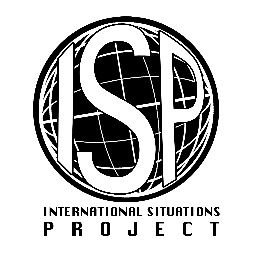 Original English                                              Translation (Macedonian)                                              Translation (Macedonian)How do you see yourself: Are you generally a person who is fully prepared to take risks or do you try to avoid taking risks? How do you see yourself: Are you generally a person who is fully prepared to take risks or do you try to avoid taking risks? Како се гледате себеси: Дали сте генерално човек кој е целосно подготвен да презема ризици или, пак, се обидувате на избегнете преземање на ризици?Unwilling to take risks  Unwilling to take risks  Неволно преземам ризициFully prepared to take risksFully prepared to take risksЦелосно сум подготвен/а да преземам ризици